МИНИСТЕРСТВО ПРОСВЕЩЕНИЯПРИДНЕСТРОВСКОЙ МОЛДАВСКОЙ РЕСПУБЛИКИП Р И К А Зот 20 октября 2015 года                                                             № 1175г. ТираспольОб утверждении Положения о критерияхи системе оценки уровня воспитанности учащихся и эффективности воспитательного пространства в системе общего образования Приднестровской Молдавской РеспубликиВ соответствии с Законом Приднестровской Молдавской Республики от 27 июня 2003 года № 292-3-III «Об образовании» (САЗ 03-26) в действующей редакции, Законом Приднестровской Молдавской Республики от 21 апреля 2004 года № 308-3-III «О государственной молодежной политике» (САЗ 04-17) в действующей редакции, Указом Президента Приднестровской Молдавской Республики от 12 мая 2003 года № 201 «Об утверждении Концепции воспитания детей и молодежи в Приднестровской Молдавской Республике» (САЗ 03-20), Постановлением Правительства Приднестровской Молдавской Республики от 10 февраля 2012 года № 7 «Об утверждении Положения, структуры и предельной штатной численности Министерства просвещения Приднестровской Молдавской Республики» (САЗ 12-8) в действующей редакции, Приказом Министерства просвещения Приднестровской Молдавской Республики от 10 июля 2015 года № 712 «О введении в действие Положения о Коллегии Министерства просвещения Приднестровской Молдавской Республики», во исполнение Приказа Министерства просвещения Приднестровской Молдавской Республики от 2 июня 2015 года № 553 «О введении в действие решений Коллегии Министерства просвещения Приднестровской Молдавской Республики от 28 мая 2015 года», в целях определения состояния, результатов и эффективности деятельности воспитательного пространства в системе общего образования на институциональном, муниципальном и республиканском уровнях, п р и к а з ы в а ю:Утвердить Положение о критериях и системе оценки уровня воспитанности учащихся и эффективности воспитательного пространства в системе общего образования Приднестровской Молдавской Республики (прилагается).2. Начальникам управлений народного образования городов и районов Приднестровской Молдавской Республики, руководителям государственных организаций общего образования:а) принять к сведению и исполнению Положение о критериях и системе оценки уровня воспитанности учащихся и эффективности воспитательного пространства в системе общего образования Приднестровской Молдавской Республики;б) провести инструктивно-методическое совещание с руководителями организаций общего образования различных организационно-правовых форм и форм собственности, расположенных на территории города (района) по организации мониторинга эффективности воспитательного пространства на институциональном, муниципальном и республиканском уровнях.3. Контроль исполнения настоящего Приказа возложить на заместителя министра просвещения Приднестровской Молдавской Республики по общему и дополнительному образованию, воспитанию и молодежной политике 
С.К. Турчак.Министр									       Т.В. ЦивинскаяПриложение к ПриказуМинистерства просвещенияПриднестровской МолдавскойРеспублики от «20» октября 2015 года № 1175Положениео критериях и системе оценки уровнявоспитанности учащихся и эффективностивоспитательного пространства в системе общего образованияПриднестровской Молдавской РеспубликиОбщие положенияНастоящее Положение о критериях и системе оценки уровня воспитанности учащихся и эффективности воспитательной работы (далее – мониторинг) в системе общего образования разработано в соответствии с законодательством Приднестровской Молдавской Республики в области образования, с целью определения состояния, результатов и эффективности деятельности воспитательного пространства общего образования на институциональном, муниципальном и республиканском уровнях.2. Принципы организации мониторинга:а) принцип актуальности (мониторинг позволяет выявить современное состояние уровня воспитанности учащихся и результативность эффективности воспитательной работы);б) принцип сопоставимости системы критериев и показателей индивидуального уровня воспитанности с показателями уровня эффективности работы институционального, муниципального и республиканского воспитательного пространства общего образования;в) принцип корректности оценки и результатов мониторинга;г) принцип открытости и прозрачности процедуры оценки воспитательного пространства;д) принцип сравнимости индивидуальных достижений обучающегося с общепринятыми нормами, а также с его собственными достижениями, полученными ранее;е) принцип прогностичности (получение данных, позволяющих прогнозировать возможные изменения и пути достижения целей).3. Предметом мониторинга эффективности воспитательной работы в системе общего образования выступают:а) личность школьника как главный показатель эффективности процесса воспитания;б) детский коллектив как условие развития личности школьника;в) педагогическая культура педагога как условие развития личности школьника;г) организационные условия, обеспечивающие эффективность процесса воспитания (система планирования и отчетности воспитательной работы, программное сопровождение, кадровая и материально-техническая оснащенность).4. Система мониторинга включает:а) мониторинг индивидуального уровня воспитанности обучающихся;б) мониторинг уровня воспитанности класса, результаты которого выступают показателями эффективности воспитательной работы классного руководителя, психолога и администрации школы;в) сводный мониторинг воспитанности обучающихся школы, результаты которого выступают показателями эффективности воспитательной работы организации образования;	г) итоговый мониторинг уровня эффективности воспитательного процесса муниципальной образовательной системы, результативность которого является основанием для определения ее эффективности. д) оценка эффективности воспитательной работы в системе общего образования Приднестровской Молдавской Республики.5.Оценка эффективности воспитательной работы отдельной организации образования, муниципальной и республиканской воспитательных систем общего образования Приднестровской Молдавской Республики проводится на основании соответствующих обобщенных мониторинговых данных индивидуального уровня воспитанности обучающихся с учетом следующей информации: а) показатели уровня развития детского коллектива: высокий, достаточный, низкий и неудовлетворительный;б) результаты данных о диагностике профессиональной позиции педагога как воспитателя;в) результаты экспертного анализа организационных условий процесса воспитания (оснащенность воспитательного пространства материально-техническими, кадровыми, программными ресурсами). В экспертный анализ входят аналитические данные о деятельности детских объединений, ученического самоуправления.6. Уровень эффективности воспитательной работы отдельной организации образования, муниципальной и республиканской систем общего образования Приднестровской Молдавской Республики может быть оценен как: высокий, достаточный, низкий и неудовлетворительный.2. Организация системы оценки уровня воспитанностиучащихся организаций общего образования(мониторинг индивидуального уровня)7. Критериями воспитанности личности обучающегося и эффективности воспитательной работы организаций общего образования выступает комплексная оценка активной гражданской позиции, проявляющаяся в ценностных отношениях личности к действительности через следующие параметры:а) отношение к обществу;б) отношение к труду;в) отношение к людям;г) отношение к самому себе;д) отношение к Родине.8. Показателями выраженности параметров воспитанности школьника выступают признаки ее проявления в соответствии с определенным уровнем обучающихся организаций общего образования (Приложение № 1). Сводный лист изучения уровня воспитанности учащихся приведен в Приложении № 2.9. Признаки проявления воспитанности отдельного учащегося определяются на основании результатов диагностических процедур, в соответствии с которыми устанавливается: а) высокий уровень: личность способна к саморазвитию, отличается самостоятельностью в общении и деятельности, высокой степенью сформированности гражданской идентичности;б) достаточный уровень: в основном, сформированы внутренние регуляторы поведения, гражданская идентичность, но необходима помощь в критических ситуациях;в) низкий уровень: личность остановилась в своем развитии, без педагогической поддержки не способна к самосовершенствованию, требует регулярного внешнего контроля;г) неудовлетворительный уровень: саморазрушающаяся личность, склонная к асоциальному поведению.10. Оценка индивидуального уровня воспитанности может проводиться в форме:а) тестовых заданий;б) наблюдений за учащимися в естественных условиях; в) анкетирования;г) моделирования специальных педагогических ситуаций;д) бесед и др.Могут быть использованы комбинированные методы оценки уровня воспитанности.11. Результаты индивидуального мониторинга воспитанности обучающихся фиксируются в рабочих документах классного руководителя и/или психолога 1 раз в полугодие.12. В случае определения низкого или неудовлетворительного уровня воспитанности, а также при отрицательной динамике уровня воспитанности классный руководитель, совместно с психологом, составляют индивидуальный план коррекционной и/или иной воспитательной работы, который согласовывается с родителями (законными представителями).13. В случае повторного определения неудовлетворительного уровня воспитанности учащегося индивидуальный план профилактической работы данного учащегося рассматривается на заседании Совета по профилактике безнадзорности и правонарушений	 среди несовершеннолетних организации образования.14. Результаты индивидуального мониторинга воспитанности обучающихся являются конфиденциальной информацией и не подлежат распространению.3. Организация системы оценки эффективностивоспитательного пространства в системе общего образования15. По итогам каждого полугодия школьным психологом или уполномоченным администрацией организации образования сотрудником при содействии классного руководителя, на основании индивидуальных результатов воспитанности учащихся и данных об уровне развития детского коллектива определяется уровень воспитанности класса и даются письменные рекомендации по коррекции направлений индивидуальной или групповой воспитательной работы.16. Психолог или уполномоченный администрацией организации образования сотрудник составляет сводный мониторинг воспитанности обучающихся школы на основе суммарных показателей:а) уровня воспитанности классов за учебный год;б) уровня профессиональной позиции педагогов;в) уровня организационных условий, обеспечивающих эффективность процесса воспитания и представляет его в феврале на заседании Педагогического Совета организации образования. 17. На основании результатов сравнительного анализа сводного мониторинга воспитанности обучающихся школы Педагогическим Советом принимается решение об уровне эффективности воспитательной работы организации образования, и утверждаются рекомендации к ее совершенствованию, которые фиксируются в протоколе заседания.18. Выписка из протокола заседания Педагогического Совета по данному вопросу с приложением материалов анализа сводного мониторинга воспитанности обучающихся школы направляется в Управление народного образования города (района) не позднее 15марта текущего года.19. Управление народного образования города (района) проводит аналитическую работу по определению уровня эффективности воспитательного процесса муниципальной образовательной системы и рассматривает результаты данной работы на заседании Совета Управления народного образования города (района) не позднее 15 апреля текущего года.20. На основании результатов сравнительного анализа сводного мониторинга воспитанности обучающихся школ, Советом Управления народного образования города (района) принимается решение об уровне эффективности муниципальной воспитательной работы, и утверждаются рекомендации к ее совершенствованию, которые фиксируются в протоколе заседания.21. Выписка из протокола заседания Совета Управления народного образования города (района) по данному вопросу с приложением материалов анализа сводного мониторинга воспитанности обучающихся школ, управления народного образования города (района) направляется в Министерство просвещения не позднее 1мая текущего года.22. Министерство просвещения обобщает полученные данные от Управлений народного образования городов (районов) и аналитические данные представляет на заседании Коллегии Министерства просвещения в мае текущего года для определения эффективности воспитательной работы в системе общего образования Приднестровской Молдавской Республики.Приложение № 1к Положению о критерияхи системе оценкиуровня воспитанности учащихся и эффективностивоспитательного пространствав системе общего образованияПриднестровской МолдавскойРеспубликиОпределение уровня воспитанности обучающихсяорганизаций общего образованияПриложение № 2к Положению о критерияхи системе оценкиуровня воспитанности учащихся и эффективностивоспитательного пространствав системе общего образованияПриднестровской МолдавскойРеспублики	Сводный лист данных изучения уровня воспитанности учащихсяПри определении уровня воспитанности по каждому показателю необходимо пользоваться диагностической таблицей. Оценка записывается условным обозначением: Я – ярко проявляется (5 баллов);П – проявляется (4 балла);СП – слабо проявляется (3 балла);НП – не проявляется (2 балла).Итоговая оценка выводится как среднеарифметическое (сумма баллов делится на 12).5 – 4,5 балла – высокий уровень воспитанности4,4 – 3,9 балла – достаточный уровень3,8 – 2,9 балла – низкий уровень2,8 – 2 балла – неудовлетворительный уровеньМИНИСТЕРУЛЕДУКАЦИЕЙРЕПУБЛИЧИЙМОЛДОВЕНЕШТЬНИСТРЕНЕ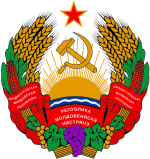 МIНIСТЕРСТВООСВIТИПРИДНIСТРОВСЬКОIМОЛДАВСЬКОIРЕСПУБЛIКИКритерийПоказательУровень и признаки проявления воспитанностиУровень и признаки проявления воспитанностиУровень и признаки проявления воспитанностиУровень и признаки проявления воспитанностиКритерийПоказательВысокийДостаточныйНизкийНеудовлет-ворительныйОтношениек обществуОтветственность Выполняет общественные поручения охотно и с желанием, ответственно, требует такого же отношения от другихВыполняет общественные поручения охотно, ответственно, но не требует этого от другихНеохотно выполняет поручения, только при условии контроля со стороны учителей и товарищейУклоняется от общественных поручений, безответствененОтношениек обществуНавыки конструктивной коммуникации в межличностном общенииУмеет слушать и слышать собеседника, вести диалог, используя различные средства, быстро и легко входит в контакт с другими людьми, умеет проектировать и анализировать результаты общения, предупреждать и гасить конфликтыУмеет слушать и слышать собеседника, затрудняется вести диалог, быстро и легко входит в контакт с другими людьми, не умеет проектиро-вать результаты общения, старается уклоняться от конфликтовУмеет слушать собеседника, избегает ситуации межличностного общения, не умеет проектировать результаты общения, часто выступает участником конфликтов.Не умеет слушать и слышать собеседника, ведет диалог в агрессивной форме, не умеет проектировать результаты общения, провоцирует конфликты.Отношение к трудуДисциплинированность Примерно ведет себя, соблюдает правила поведения в школе, на улице, дома, требует этих качеств от другихХорошо ведет себя независимо от наличия или отсутствия контроля, но не требует хорошего поведения от другихСоблюдает правила поведения при условии требовательности и контроля со стороны взрослых.При наличии требований со стороны педагогов и товарищей часто нарушает дисциплину, слабо реагирует на внешние воздействияОтношение к трудуОтношение к учениюЯвно выражает желание учится, трудолюбив и прилежен, добивается хороших результатов в учении, охотно помогает товарищамУчится в меру своих сил, желание учится присутствует, хорошо учится сам, но товарищам помогает лишь тогда, когда поручают или просятУчится не в полную силу, не проявляет интереса к учению, требует постоянного контроля, безразличен к учебе товарищейНе проявляет интереса к учению и учится плохоОтношение к трудуБережливость Бережет школьное имущество, призывает к этому и другихСам бережлив, но не интересуется бережливы ли его товарищиПроявляет бережливость, если чувствует контроль со стороны учителей, старших товарищейНебережлив, наносит ущерб школьному имуществу и восстанавливает его лишь после настоятельных требованийОтношение к трудуОтношение к общественно полезному трудуПонимает общественную ценность труда, проявляет интерес к нему, добросовестно относится к самообслуживанию и другим видам труда, умело организует труд другихПонимает общественную ценность труда, проявляет интерес и добросовестное отношение к труду, но других на общественно полезный труд не организует и не побуждаетТрудится при наличии привлекательного стимула, требований и контроля со стороны педагогов и товарищейНе любит труд, стремится уклониться от него даже при наличии требований и контроляОтношение к людямКоллективизм и товариществоУважает интересы коллектива, сам охотно отзывается на просьбы товарищей, организует полезные дела коллективаСчитается с интересами коллектива, охотно выполняет поручения, но сам не организует полезные делаОтзывается на просьбы товарищей, но в делах коллектива участвует неохотноНеобщительный, уклоняется от участия в коллективных делахОтношение к людямДоброта и отзывчивостьДобрый, заботливый, охотно помогает тем, кто нуждается в его помощи, побуждает на добрые дела товарищейДобрый, отзывчивый, часто помогает в трудную минуту, но других на добрые дела не организуетПомогает другим, если поручает учитель или коллективНедоброжелателен, груб с товарищамиОтношение к людямЧестность и правдивостьВерен своему слову, правдив со взрослыми и товарищами, добросовестно признается в своих проступках и того же требует от другихВерен своему слову, правдив со взрослыми и товарищами, добросовестно признается в своих проступках, но не требует честности и правдивости от другихНе всегда выполняет обещания, не сразу признается в своих проступках, а лишь после осуждения старшими и товарищамиЧасто неискренен, обманывает Отношение к самому себеСкромностьСкромен и одобряет эти качества у другихСкромен, но не интересуется, обладают ли этими качествами окружающие его людиСкромен в присутствии старших и педагоговДержится высокомерно, пренебрежительно относится к товарищамОтношение к самому себеОтношение к своему здоровьюЗаботится о своем здоровье, стремится к здоровому образу жизни, привлекает к нему другихЗаботится о своем здоровье, стремится к здоровому образу жизни, не интересуется  образом жизни другихРавнодушно относится к своему здоровью, не прикладывает усилий по сохранению и укреплению своего здоровьяПренебрежительно относится к своему здоровью, демонстрирует наличие вредных привычекОтношение к РодинеГражданская идентичностьПоложительно относится к Родине, знает и уважает государственные символы, традиции, бережно относится к истории и языкам народов Приднестровья, гордиться своей страной.Положительно относится к Родине, знает и уважает государственные символы, традиции, не интересуется вопросами истории и языков народов Приднестровья.Положительно относится к Родине, не знает государственных символов, равнодушен к вопросам истории Приднестровья.Негативное отношение к Родине, высказывает пренебрежительное отношение к ее государственным символам, и истории Приднестровья.№п/пФамилия, имяобучающегосяПоказатели уровня воспитанностиПоказатели уровня воспитанностиПоказатели уровня воспитанностиПоказатели уровня воспитанностиПоказатели уровня воспитанностиПоказатели уровня воспитанностиПоказатели уровня воспитанностиПоказатели уровня воспитанностиПоказатели уровня воспитанностиПоказатели уровня воспитанностиПоказатели уровня воспитанностиПоказатели уровня воспитанностиПоказатели уровня воспитанности№п/пФамилия, имяобучающегосяОтветственностьНавыки  конструктивной коммуникацииДисциплинированностьОтветственное  отношение к учениюБережливостьОтношение к общественно-полезному трудуКоллективизм  и  товариществоДоброта  и  отзывчивостьЧестностьСкромностьОтношение к своему здоровьюГражданская идентичностьУровень воспитанности